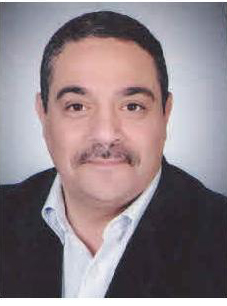 ProfileBachelor: basic vet medical science 1986 graduates firstWork as demonstrator in dept of microbiology and immunology 1987Master degree in immunology 1991Work as assistant lecturer in dept of microbiology and			Immunology 1991		Ph D degree in immunology 1994Work as lecturer Immunology 1994Assistant professor in immunology 2004Professor in immunology 2011